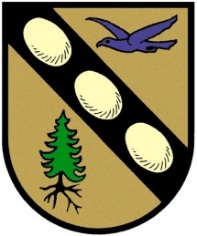 Informationen zur Bewilligung von LuftwärmepumpenLuftwärmepumpen sind lt. § 20 Z 4 Stmk. BauG, LGBI. Nr. 11/2020, im vereinfachten Verfahren bewilligungspflichtig.Erforderliche Projektunterlagen:Ansuchen gemäß § 20 Z 4 unter Anschluss der gemäß § 33Stmk. BauG geforderten Einreichunterlagen:Lageplan mit Luft-Wärme-Standortangebe und Einzeichnung Lärmpegel an der Grundgrenze (30 dB)Pläne der Anlage (zweifach)Technischer Bericht der Anlage (zweifach) mit Datenblatt Luft-WärmepumpeGrundbuchabschrift, nicht älter als sechs Wochen (kann auch von der Gemeinde hergestellt werden)Nachweis, dass der für die jeweilige Widmung nach dem Flächenwidmungsplan festgelegte zulässige Planungsbasispegel an den relevanten Grundgrenzen eingehalten wirdNachweis der Zustimmung der an den Bauplatz angrenzenden Grundstückseigentümer, sowie jener Grundeigentümer, deren Grundstücke vom Bauplatz durch ein schmales Grundstück bis zu 6m Breite (z.B. öffentliche Verkehrsfläche, privates Weggrundstück, Riemenparzelle) getrennt sind, durch Unterfertigung der BaupläneBestätigung der Verfasser*innen der Pläne und Beschreibungen über das Vorliegen der Voraussetzungen für das vereinfachte und die Übereinstimmung des Bauvorhabens mit den im Zeitpunkt des Bauansuchens geltenden, baurechtlichen und bautechnischen Vorschriften.Liegen der Baubehörde alle Unterlagen vollständig vor, so wird aufgrund der Aktenlagen das Verfahren abgewickelt. Es gibt keine Bauverhandlung an Ort und Stelle. Die Baubewilligung wird mittels Bescheid nach erfolgtem positiven Ermittlungsverfahren erstellt und dem Bewilligungswerber übermittelt.Die Baubewilligung der Wärmepumpe ist auch Vorrausetzung für die Beantragung einer Förderung.